هوالله - ای ياران مهربان عبدالبهاء هرچند از مشقّات…حضرت عبدالبهاءاصلی فارسی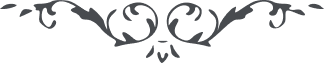 ١١٥ هوالله ای ياران مهربان عبدالبهاء هرچند از مشقّات سفر و زحمات بی حدّ و حصر و سعی و کوشش شبانه روز و محرومی از آستان جهان افروز جسم عبدالبهاء عليل و قوی به تحليل رفته بود که به وصول پورتسعيد امراض جسم را از حرکت انداخت ولی بدرقه عنايت رسيد و تأييدات ملکوت ابهی روح را بنواخت لهذا اين ايّام خفّت علّت حاصل شد و اين انامل ناتوان دوباره به تحرير پرداخت و الحمد للّه از فضل جمال ابهی جسم منتعش شد و قوی متجدّد گرديد و حال قريب صحّت تامّ است و ياران الهی بايد به دعا تأييد اين عبد منيب نمايند و از درگاه جمال مبارک رجای مدد شديد فرمايند که شايد روزی به خدمت آستان الهی موفّق گردد و در اين سبيل نَفَسی برآرد هذا غاية املی و منتهی رجائی و نهاية بغيتی… 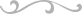 